Domovy na Orlici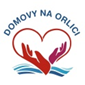 1. máje 104, 517 22 Albrechtice nad Orlicí, IČO 42886171tel, fax.: 494377069, e-mail: info@domovynaorlici.cz                                     Domov pro seniory, Rudé armády 1,517 24 BorohrádekDodavatel :FORM, spol. s r. o.Poručíka Hoši 512/2A747 11 Kozmice u HlučínaIČO: 43964532DIČ: CZ43964532 Objednávka číslo: 103/2023V Borohrádku dne 14. 9. 2023Objednáváme:4 ks křesla GOMEL dle cenové nabídky č. 2023261 ze 13.9.2023, včetně dopravy za celkovou cenu do 68 000,- Kč včetně DPH.Děkujeme za vyřízení objednávky.